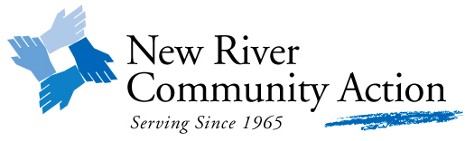 Request for NominationsNew River Community Action’sRev. George Ducker 
Scholarship Award2020In memory of the Reverend George L. Ducker, member of the New River Community Action  of Directors 1986-1992, Pastor of the Presbyterian Church of Radford, Radford City School  and United Way  member, community leader and advocate of quality education for all.ALL ENTRIES MUST BE RECEIVED BY March 15, 2020-5PM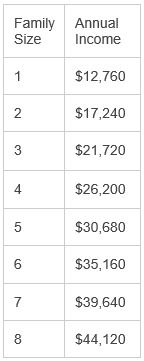 Competition GuidelinesOne scholarship award will be given in the amount of $1,000 to a low-income graduating senior who will be entering college or technical school.General family income:  200% federal poverty guidelines.  Income verification is not required.Student must live in the New River Valley.Consideration is given to special challenges or hardships overcome and community service activities as well as academic achievements.Consideration is given to community service activities focused on poverty or early childhood education related activities.Scholarship funds are to be used for educational expenses at the college of student’s choice.School may nominate more than one student.Entry Requirements:-   If you would like to nominate a student, please complete the nomination form summarizing the nominee’s accomplishments and send to: Scholarship Award CommitteeNew River Community Action1093 East Main Street, Radford, VA  24141Fax:  (540) 633-2585Email:  nrca@nrcaa.org (preferred)-  The nomination form should include the names, addresses and telephone numbers of the student, parent(s) or guardians(s), school and name of guidance counselor nominating the student.  -   For more information or clarification, please contact Sheila West at (540) 633-5133 ext. 415.______________________________________________________________________Nominee InformationStudent Name: Parent or Guardian Name(s): Street Address: City, State, Zip:  Phone: Email:	College Attending:  Summary of Nominee Accomplishments -  Please address all areas as possible.Academic Achievements: Extra-curricular Activities:  Community Service Activities: Community Service Activities related to serving families in poverty or early childhood education: Special Circumstances/Challenges or Hardships Overcome for Consideration:  Other Comments: Nominator InformationName of Guidance Counselor:  School Name: School Address: Email:  Phone:  